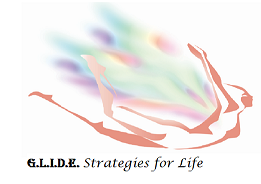 Paperwork to Be Completed For & Submitted TOStephanie Straeter, Ph.D.Licensed Clinical Psychologist & Certified Health & Wellness Coach Prior to First Session Via email (by scanning and Securely emailing to straeterPHD@Gmail.com) or fax to: 866-545-4568Please read the Telemedicine Informed Consent pages 3 - 5 and sign & date page 5 (These policies will be discussed in more detail at the beginning of our first appointment)Please read the Notice of Privacy Practices pages 6 – 9 and sign and date page 10, the Acknowledgement of Receipt of Notice pagePlease read and complete information requested in the Adult Comprehensive History and Questionnaire Forms, pages 11 – 27 and sign and date page 28If planning to use insurance to partially cover my services as an out of network provider now or in the future please complete page 29 to the best of your knowledgeTelemedicine Informed ConsentStephanie V. Straeter PhD.FL license PY8570 CA License PSY19872 NY License  022290-1Straeterphd@gmail.comMobile: 619-549-1465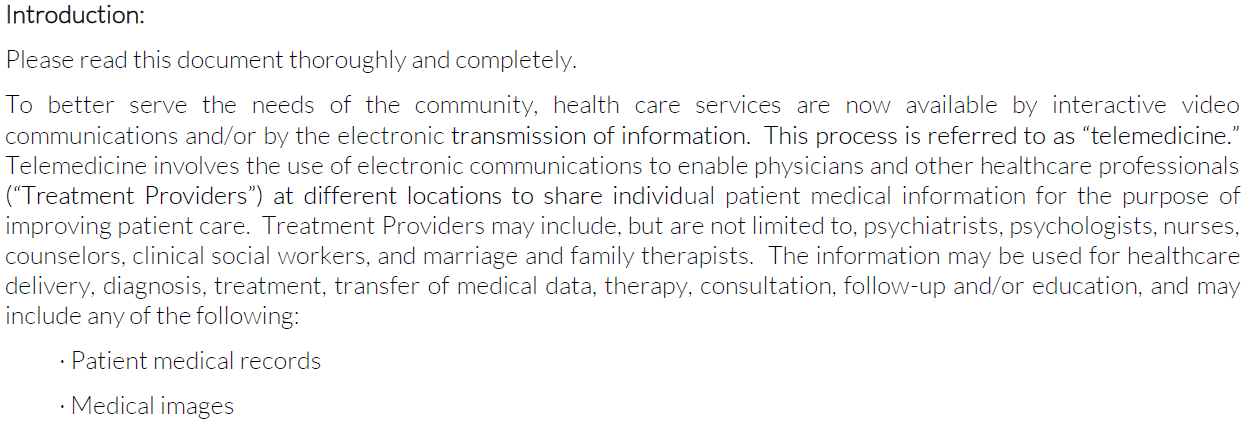 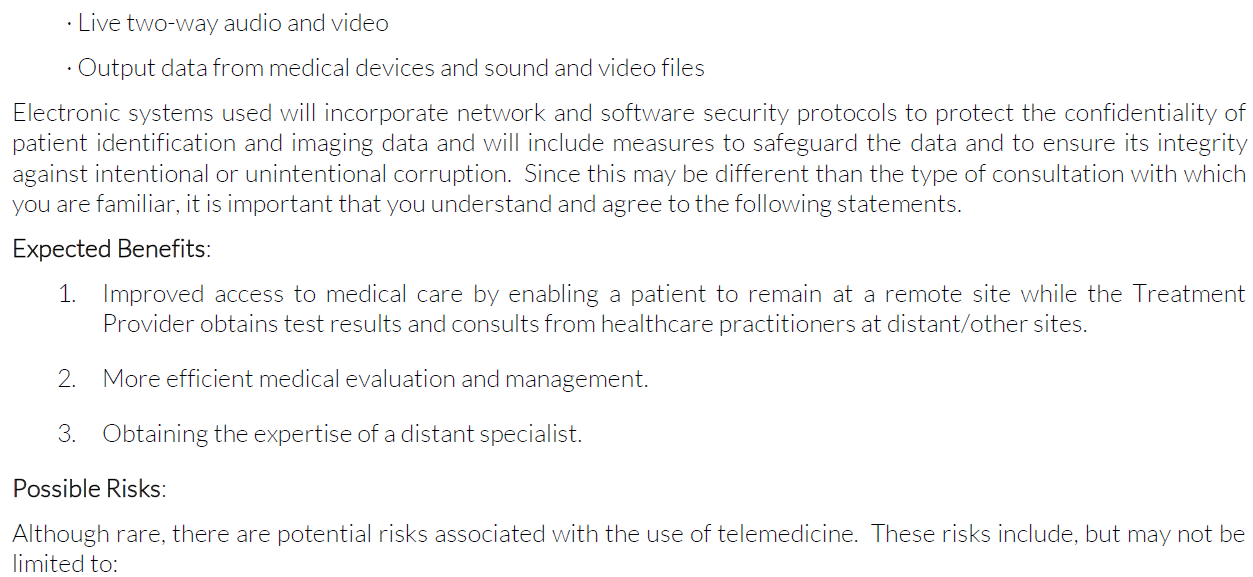 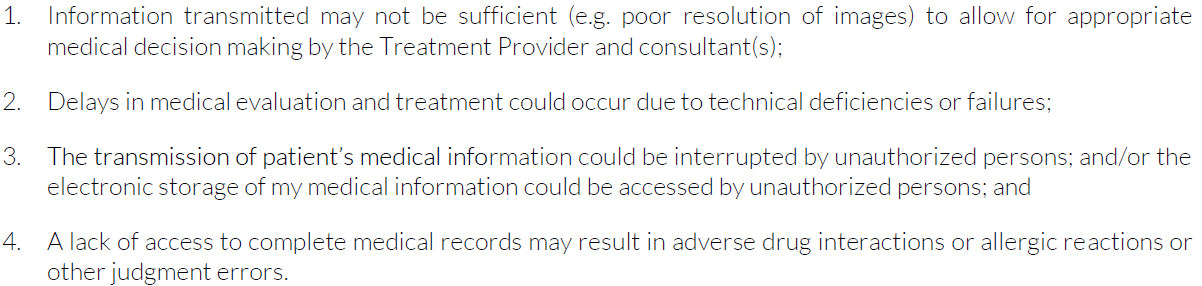 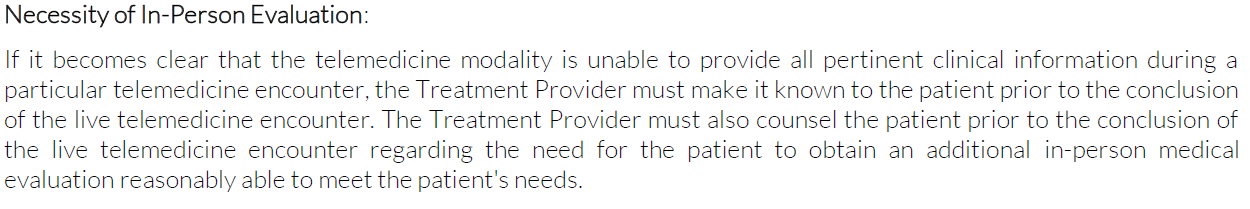 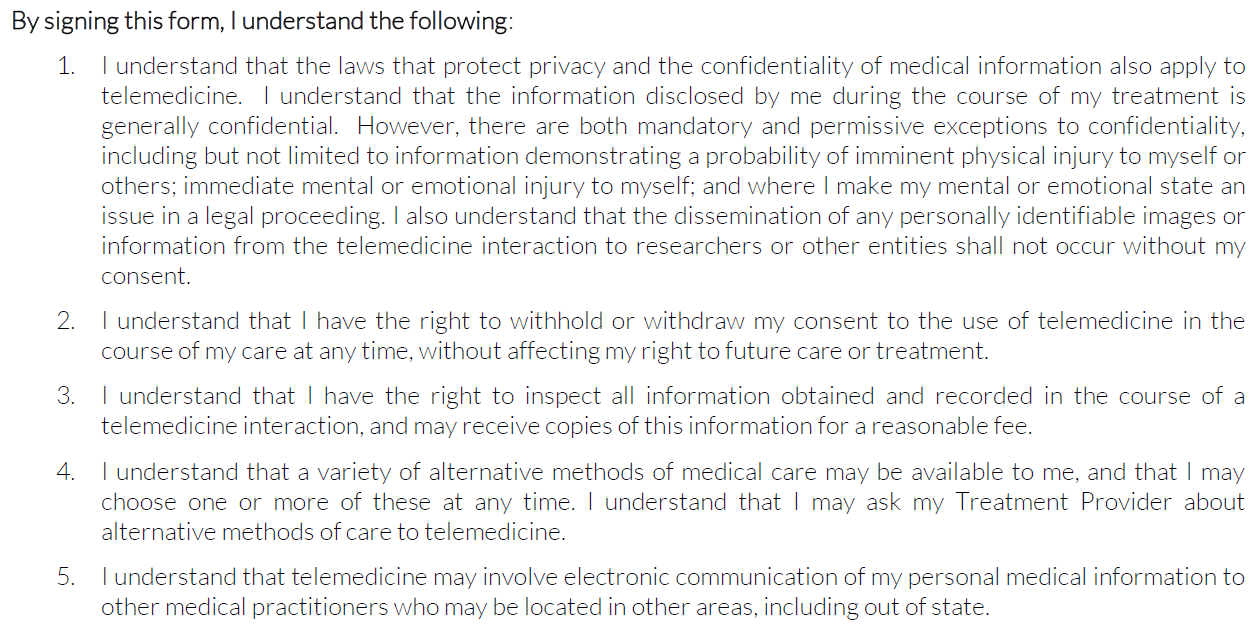 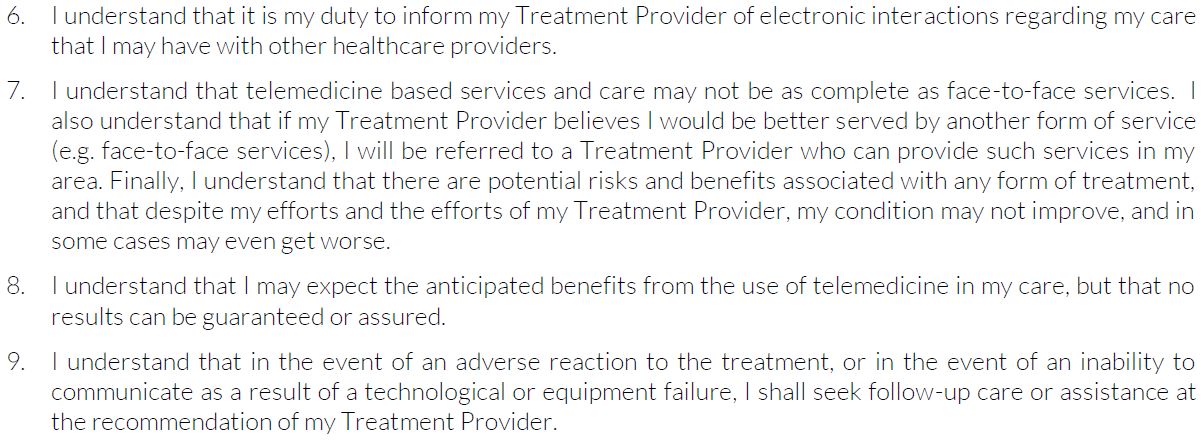 In cases of emergency, do not use Stephanie V. Straeter. Instead call 911 immediately. 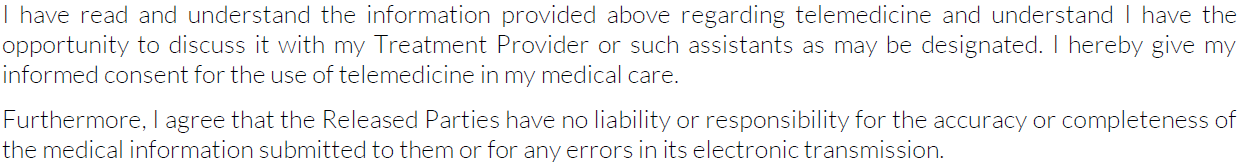 I hereby authorize Stephanie V. Straeter to use telemedicine in the course of my diagnosis and treatment._____________________________________________			_______________________Signature								Date_____________________________________________Printed NameAll appointments must be changed or cancelled 24 hours in advance to avoid a $75.00 charge.Payment of Fees for Service:1. Payment is due the day the services are rendered.2. I accept cash, check or credit card via PayPal. 3. If a check is returned for insufficient funds, you will be required to pay any bank service charges in addition to the check amount. _____________________________________________			_______________________Signature								Date_____________________________________________Printed NameStephanie V. Straeter PhD.FL license PY8570 CA License PSY19872 NY License  022290-1Straeterphd@gmail.comMobile: 619-549-1465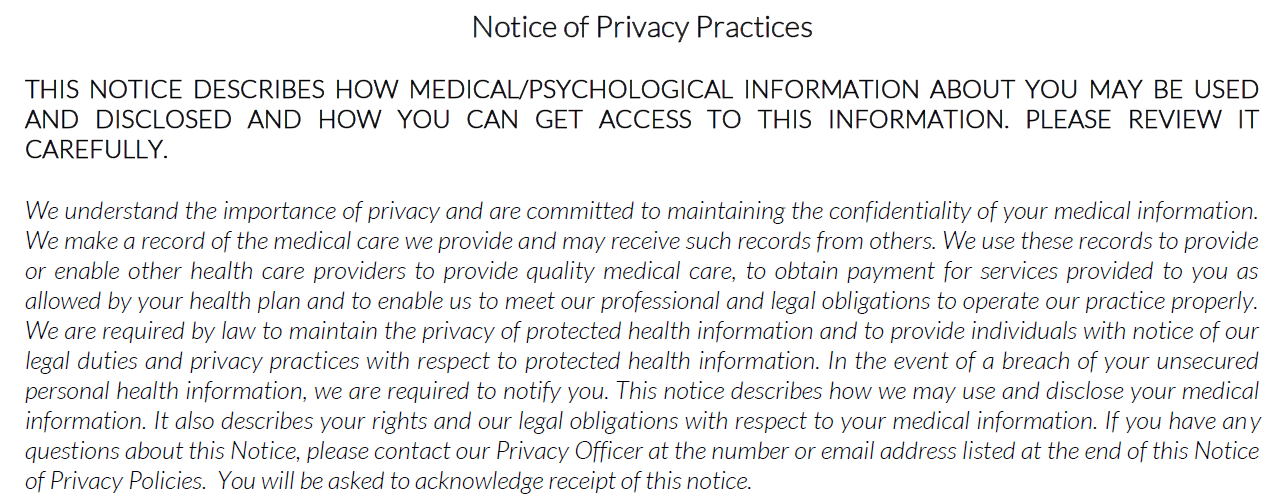 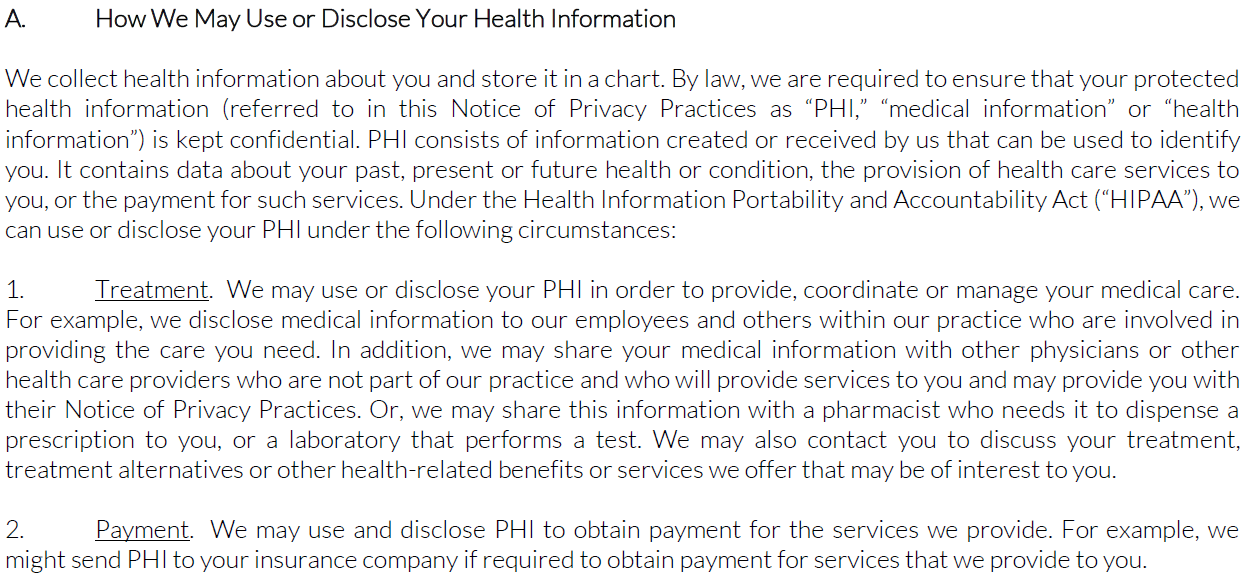 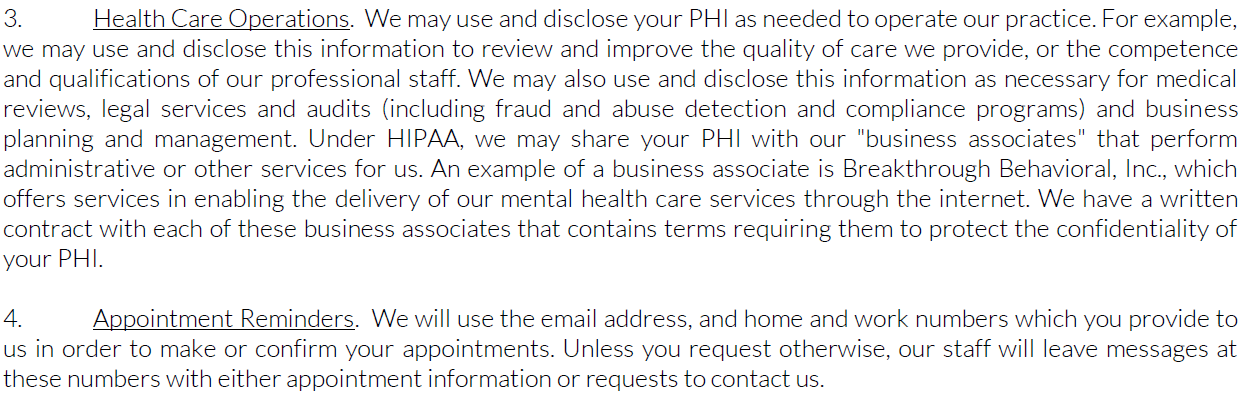 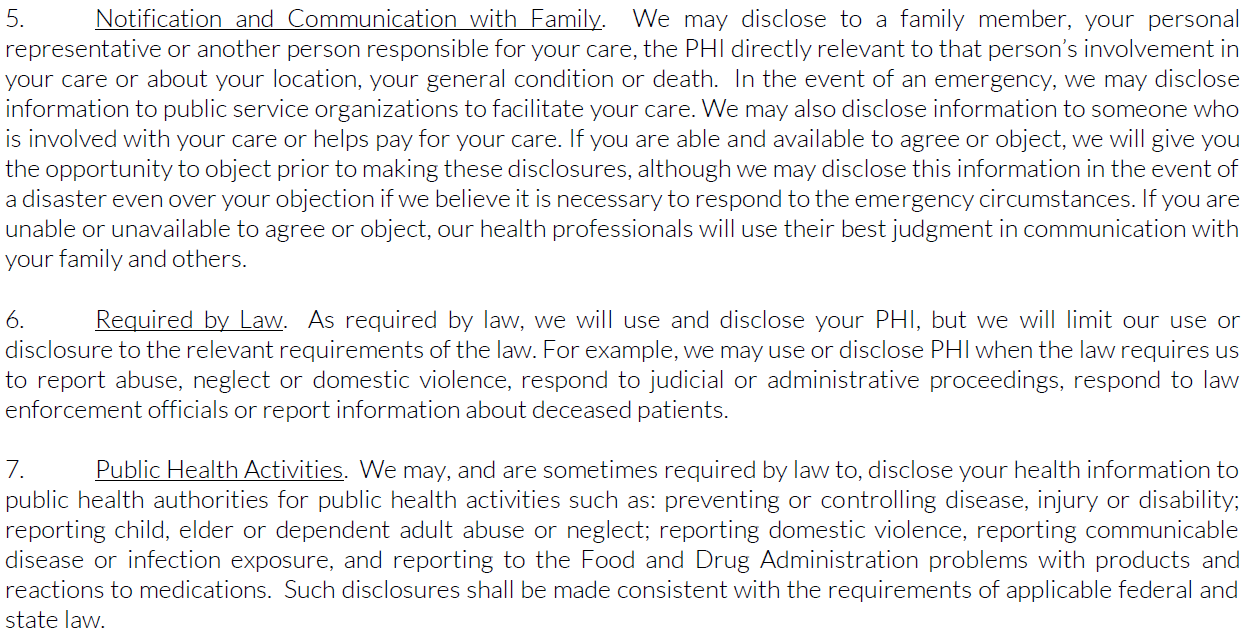 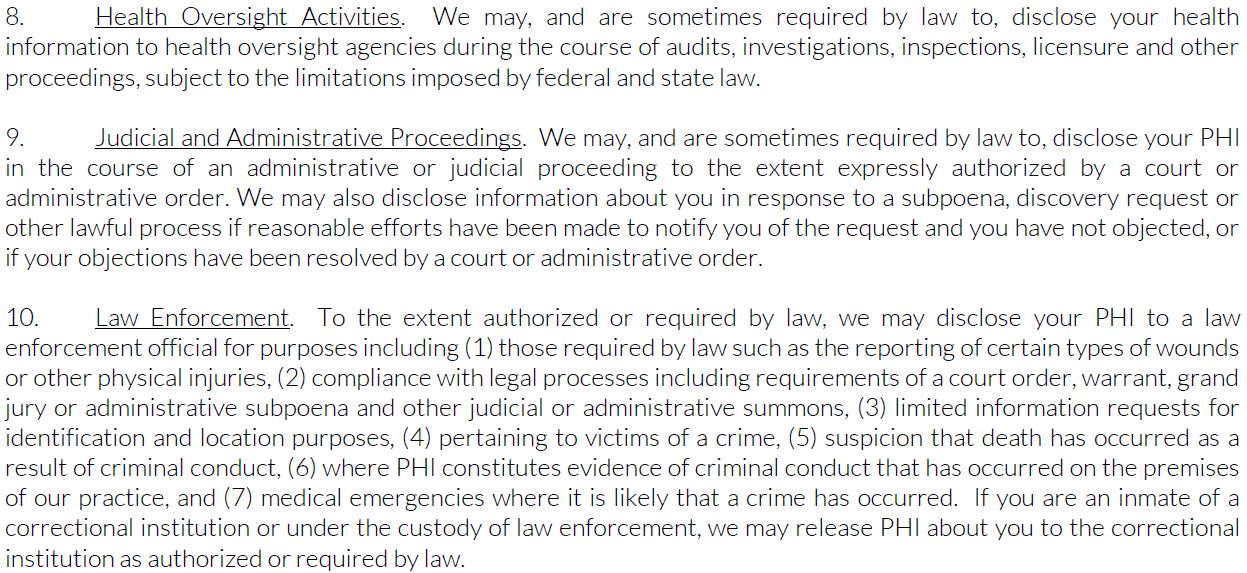 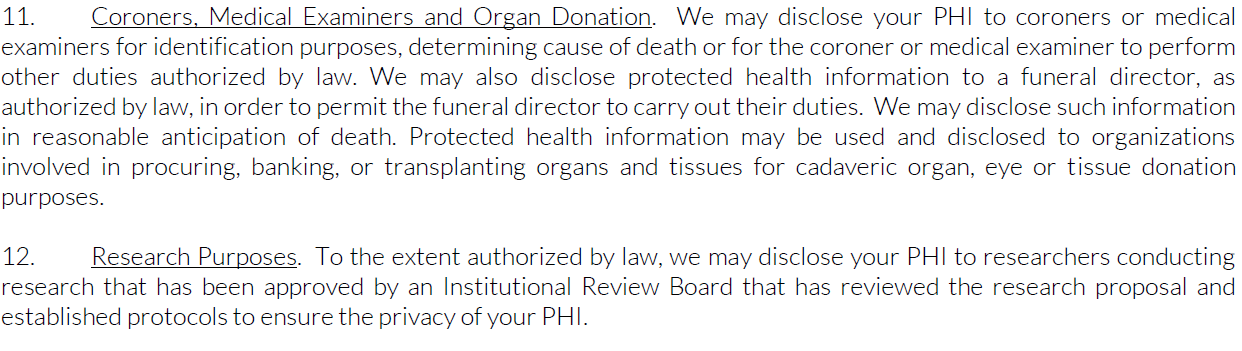 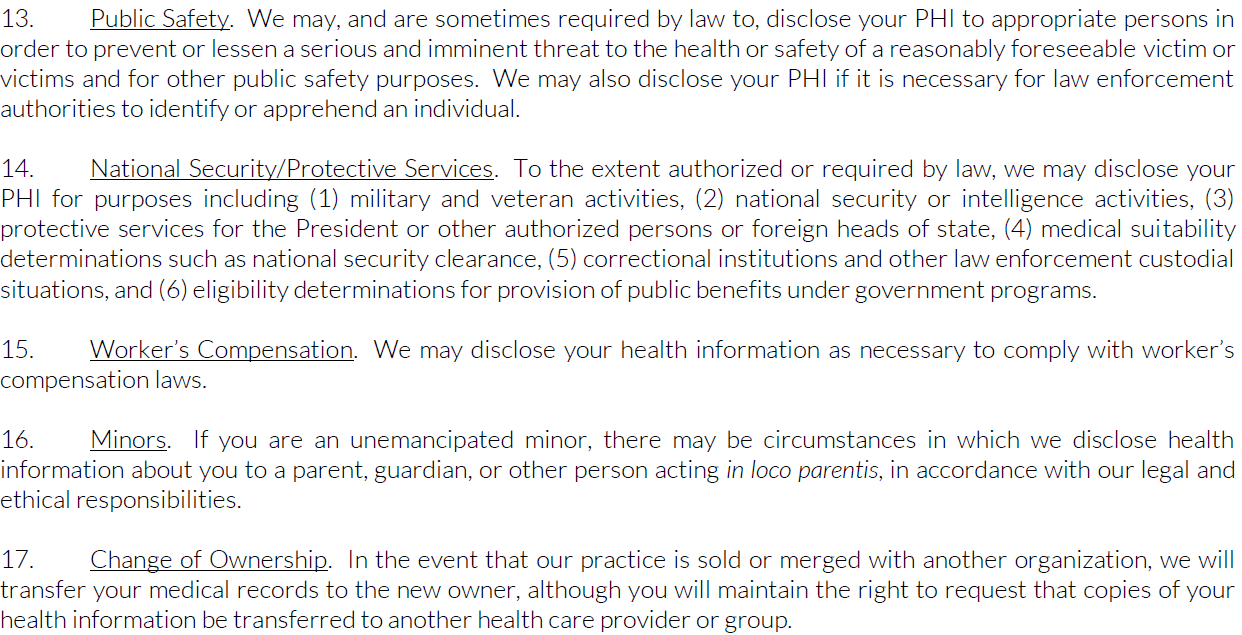 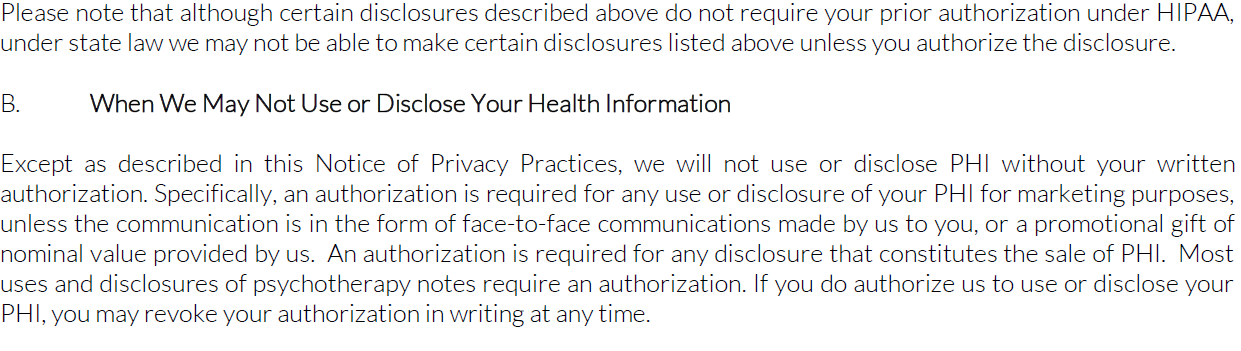 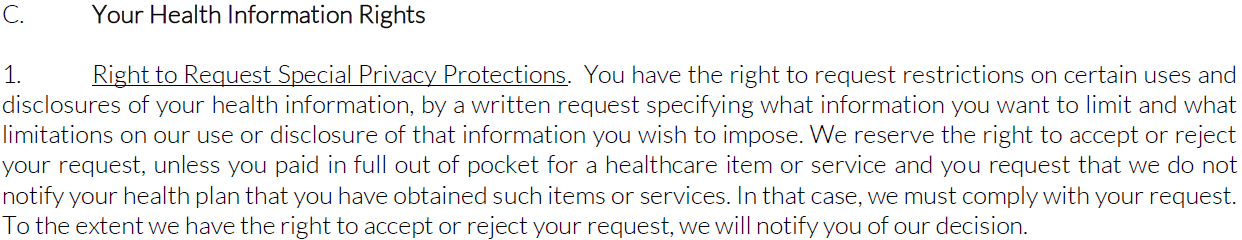 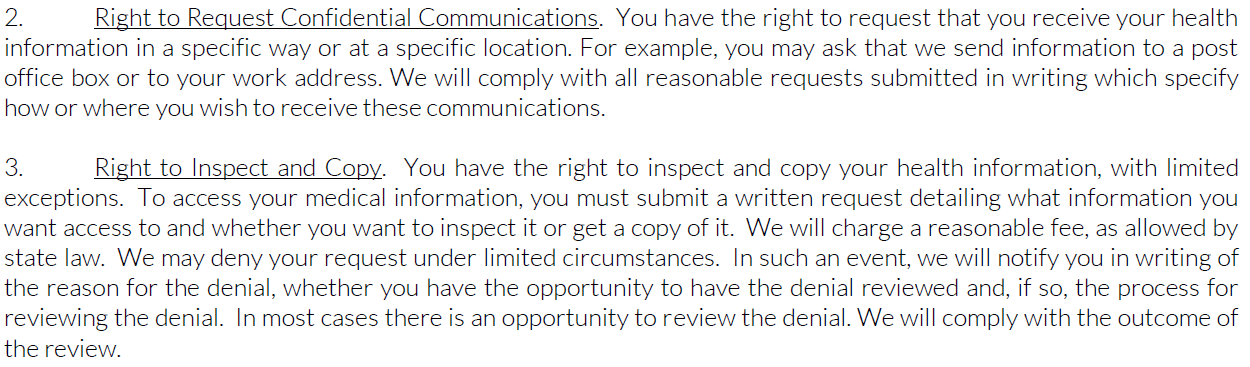 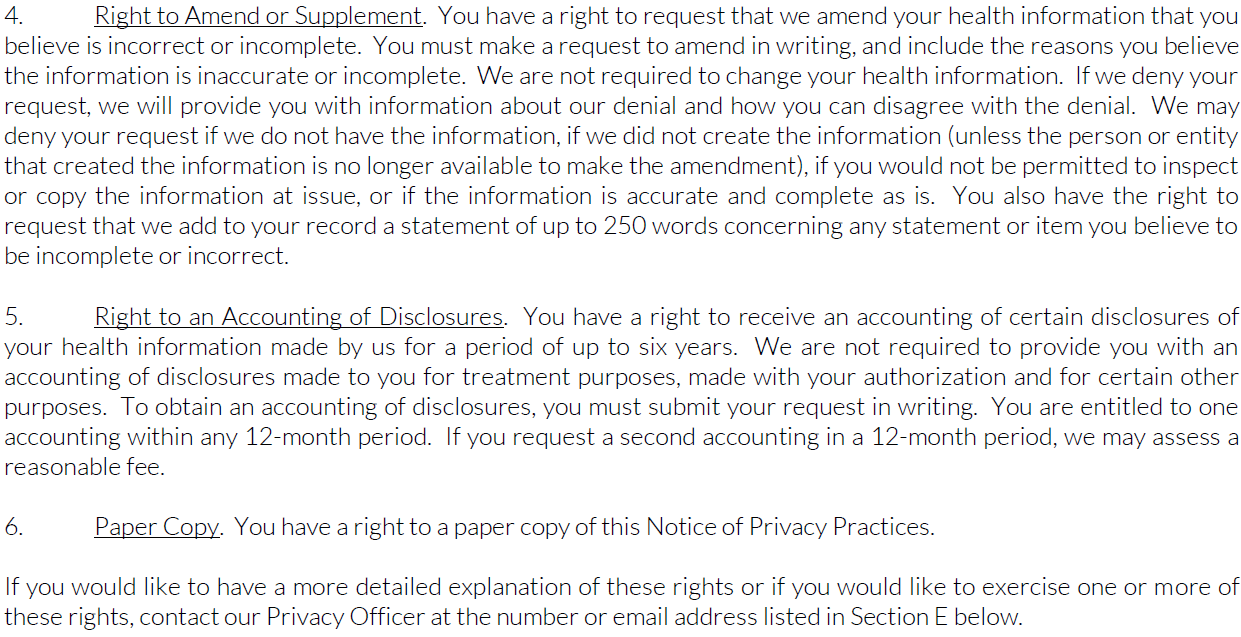 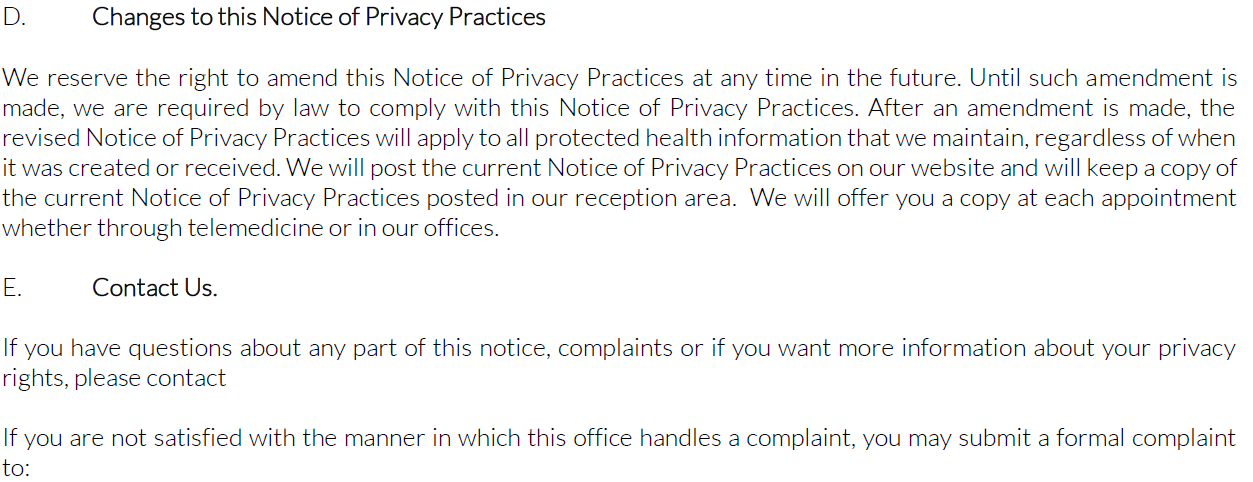 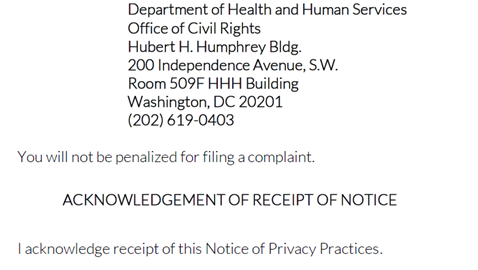 _________________________________________		___________________________Signature							Date_________________________________________Printed Name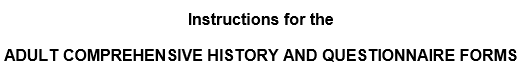 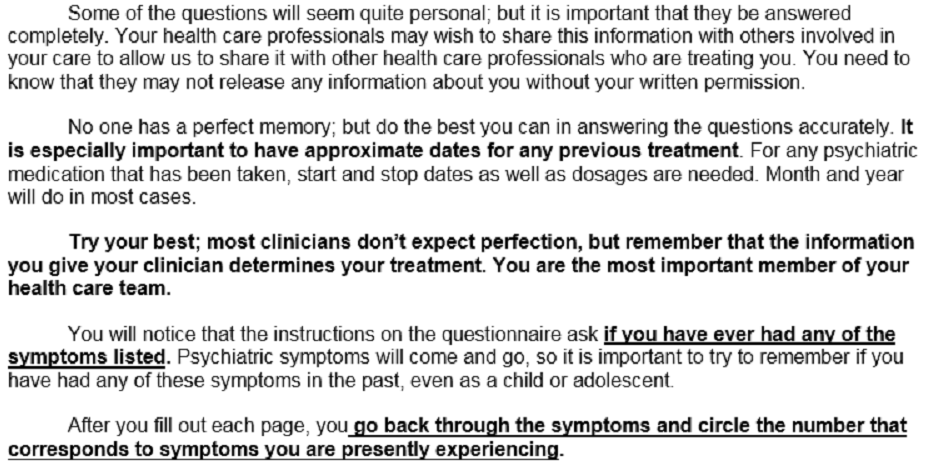 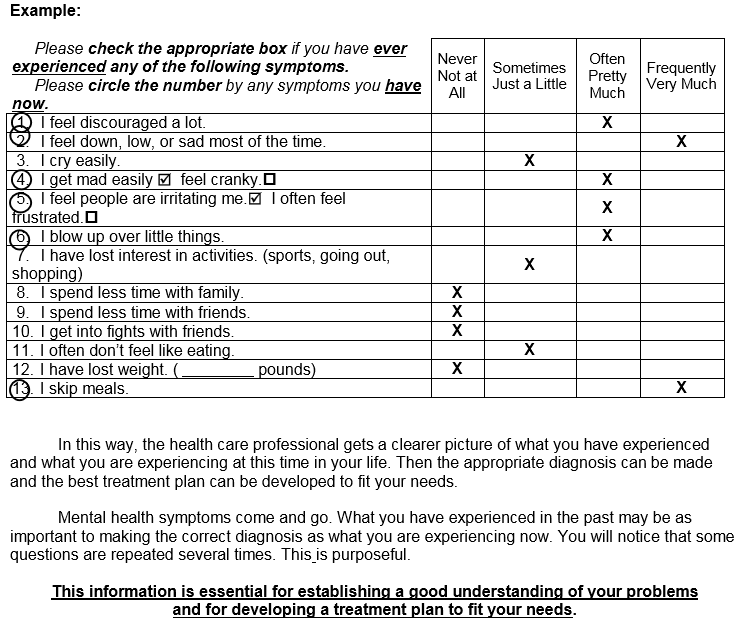 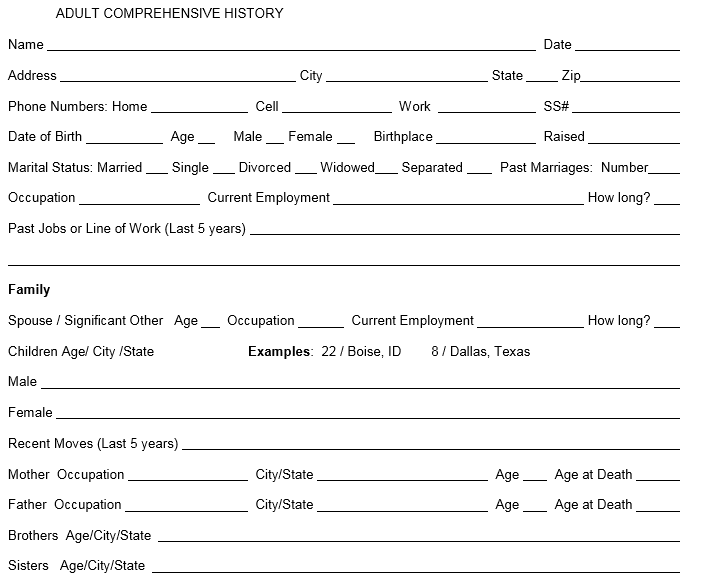 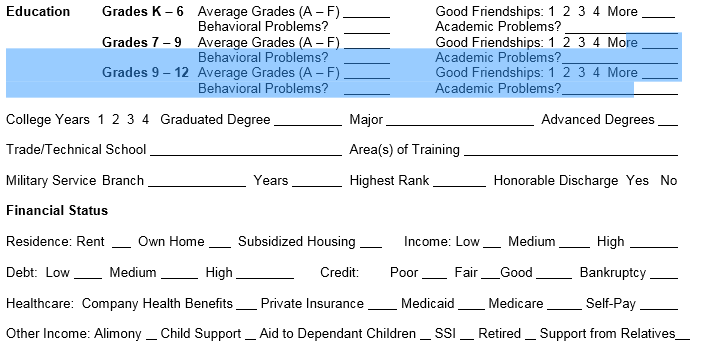 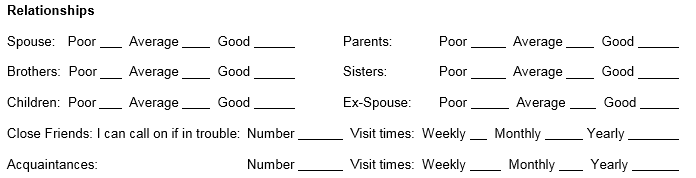 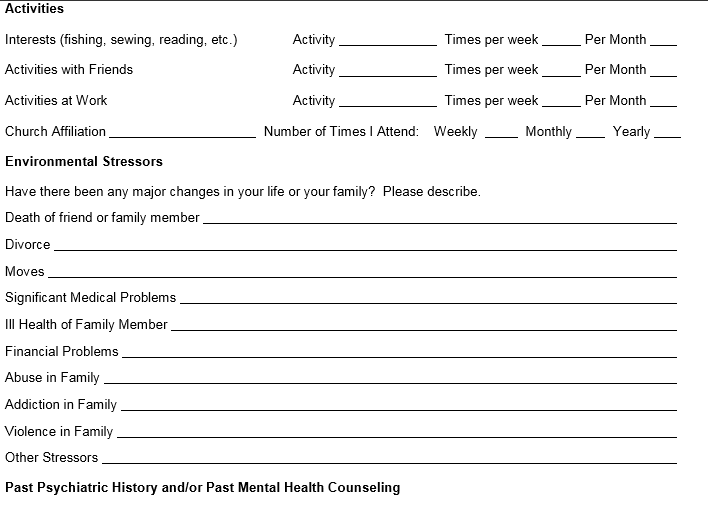 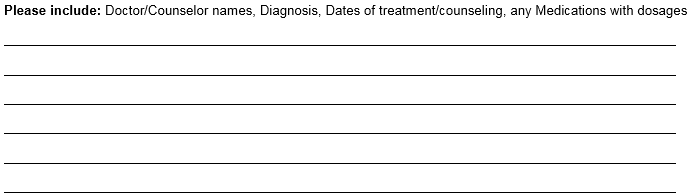 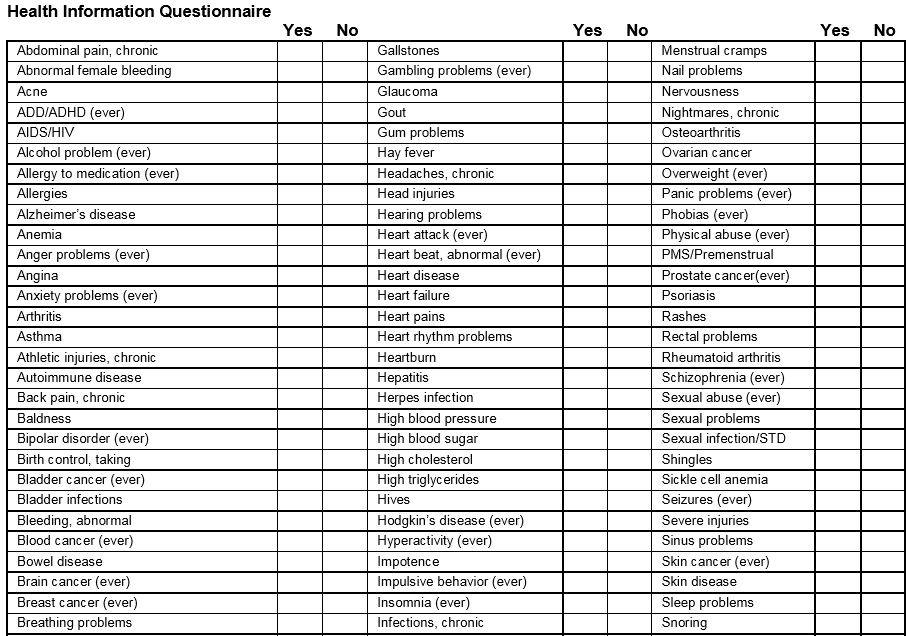 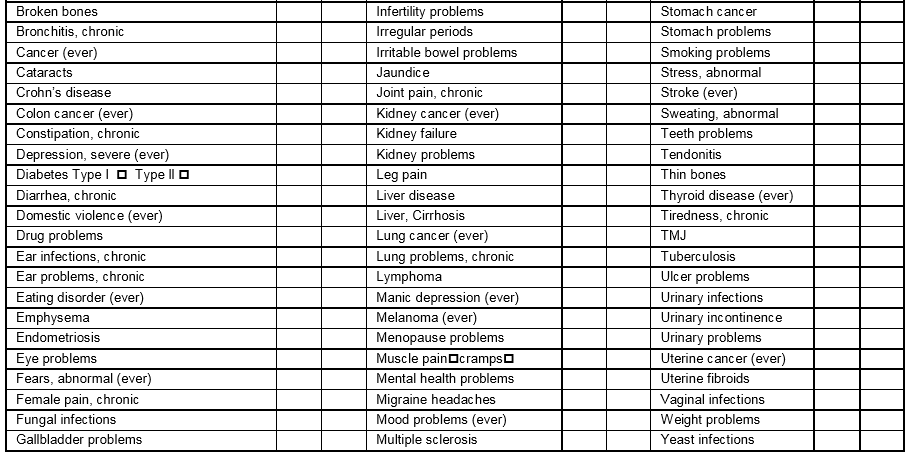 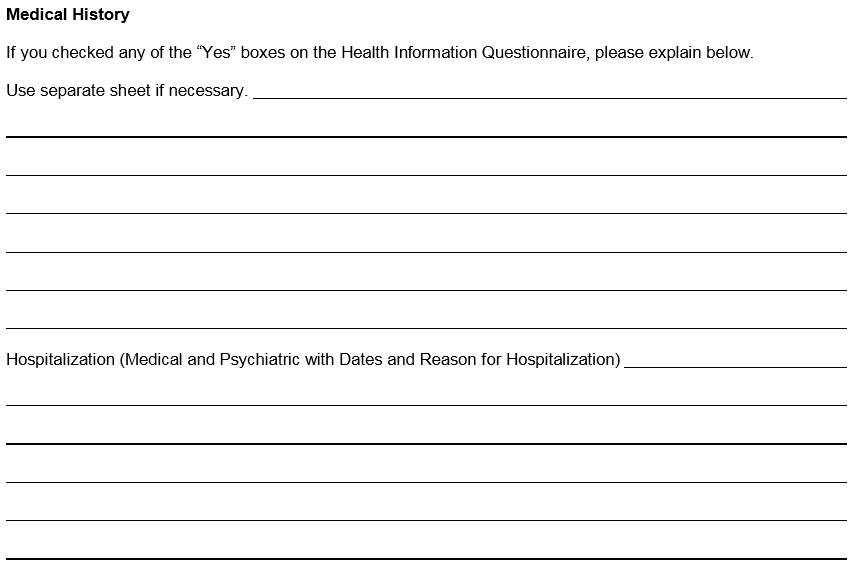 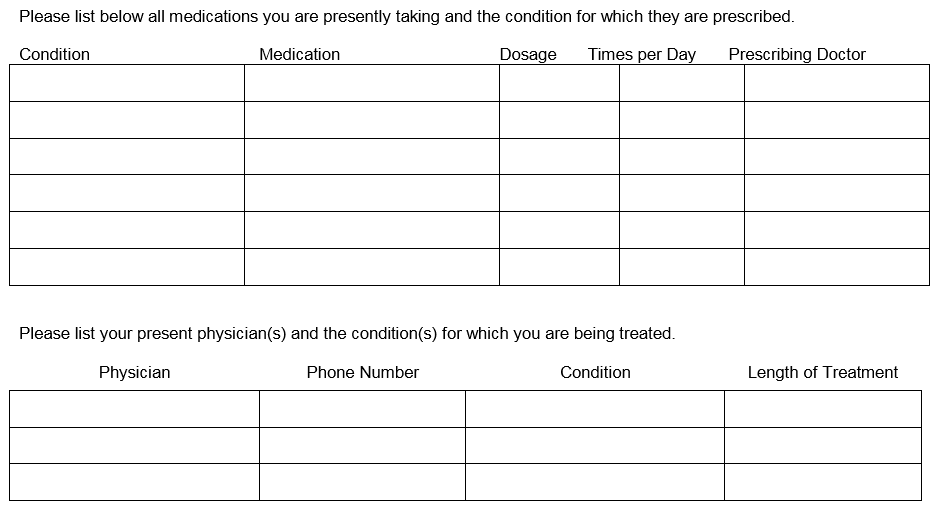 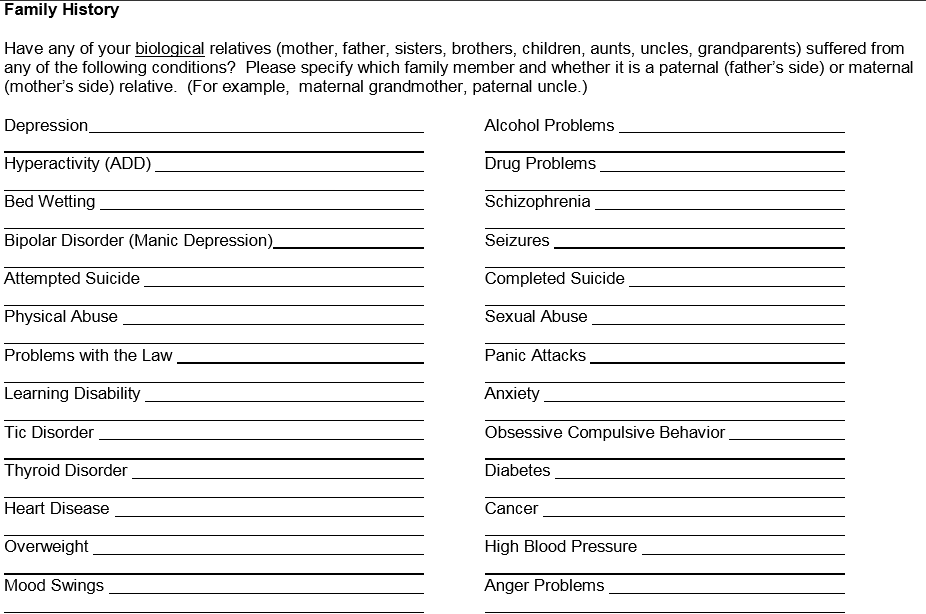 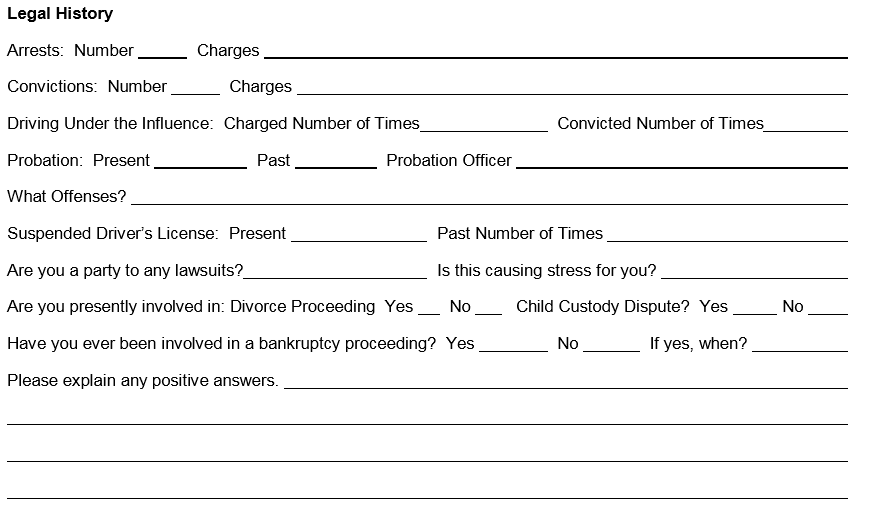 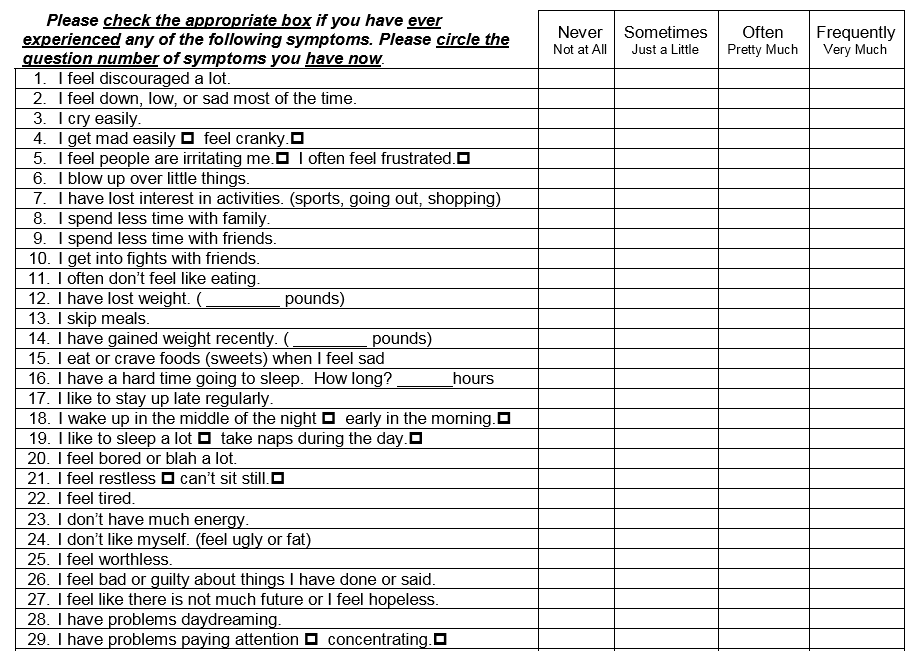 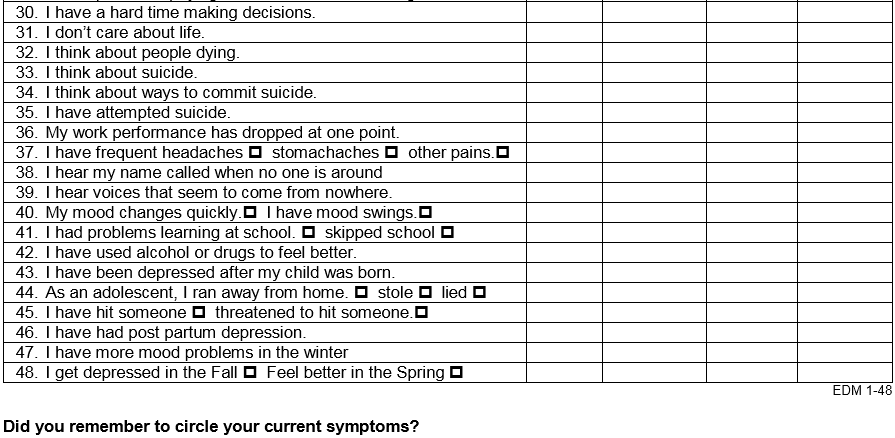 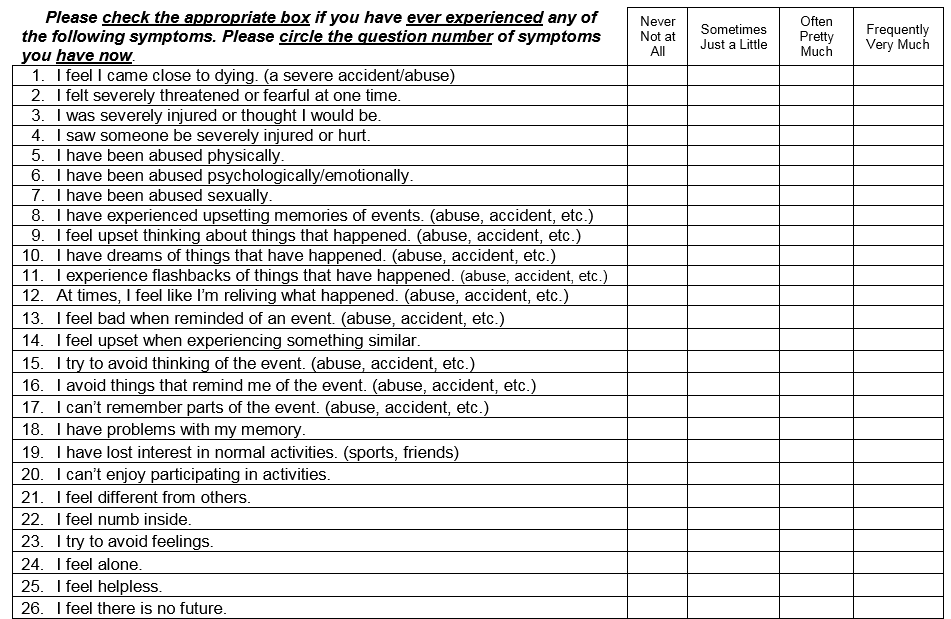 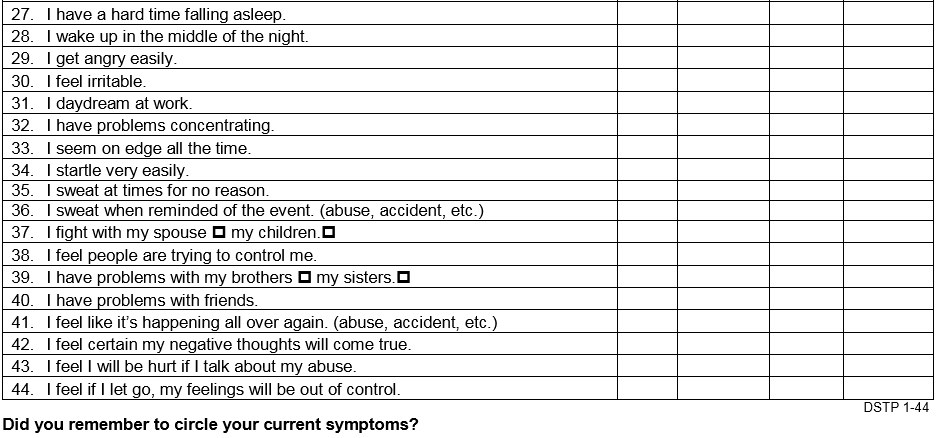 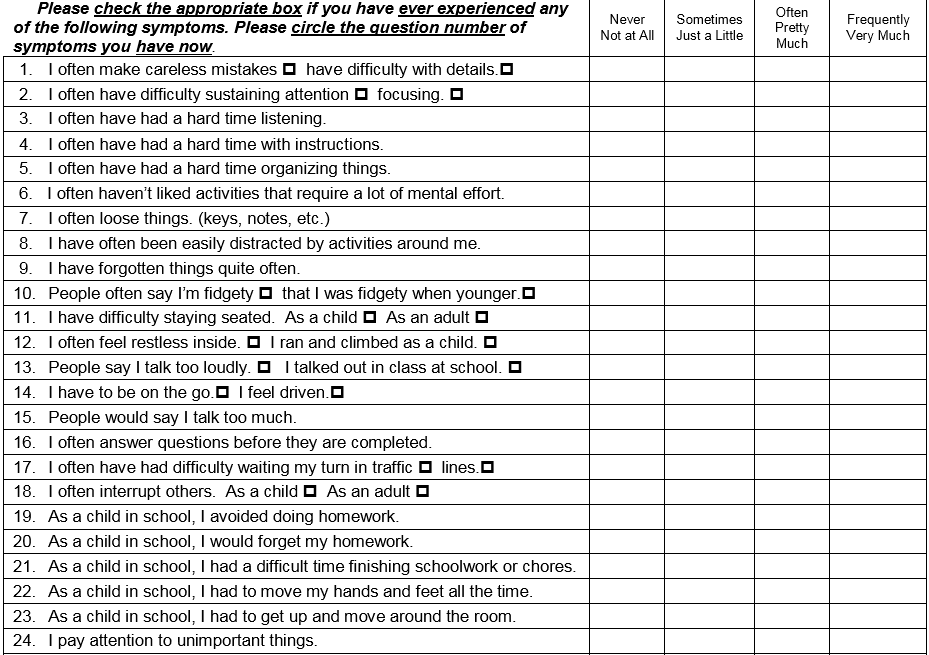 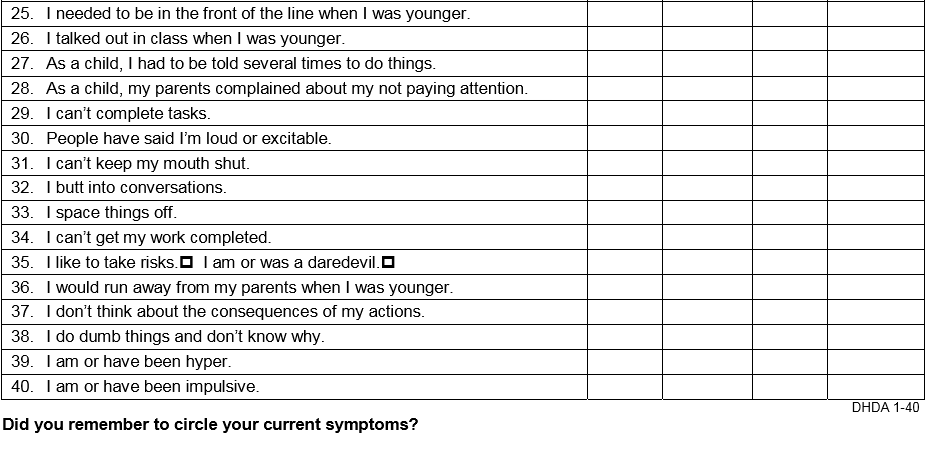 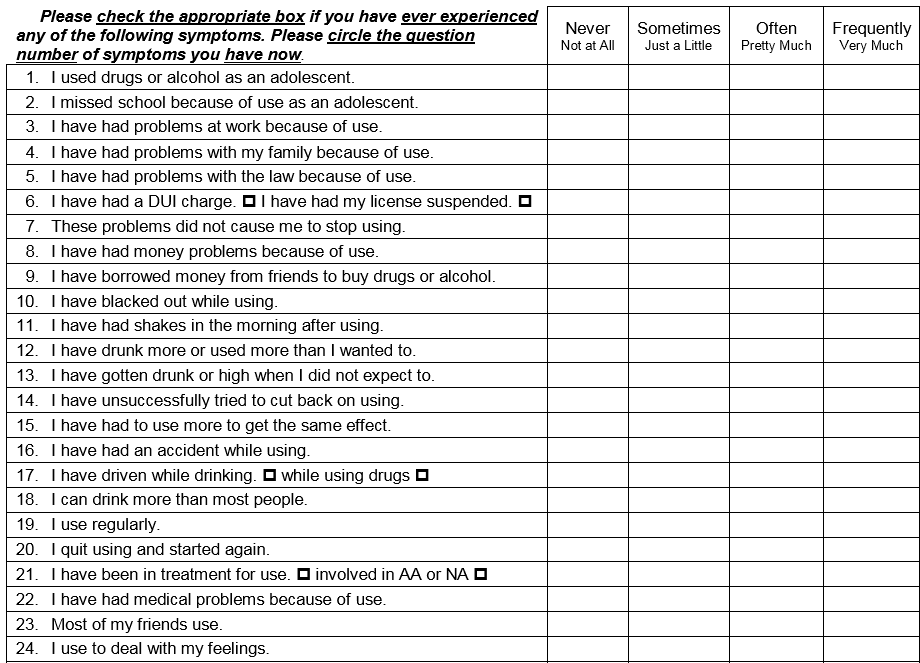 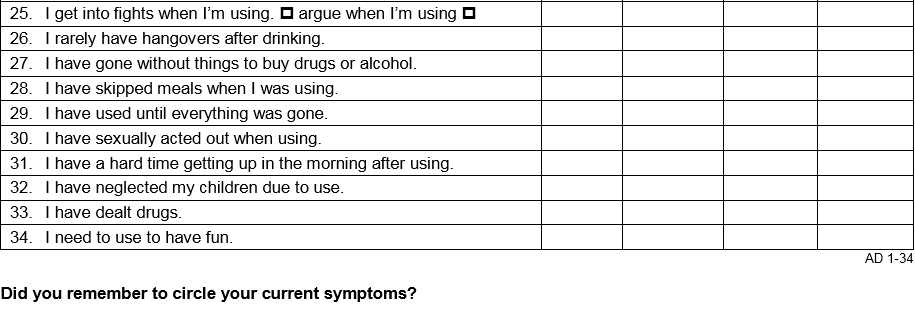 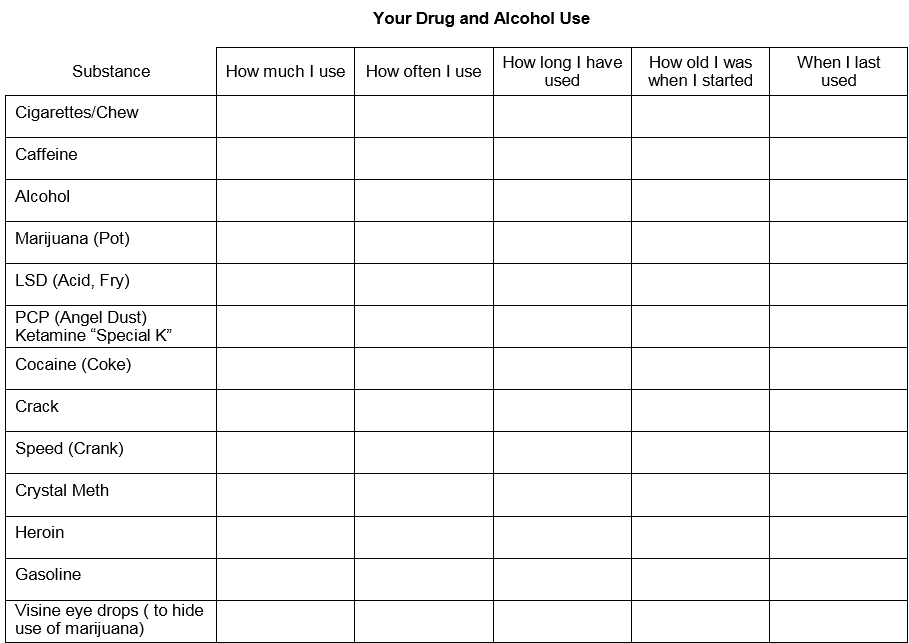 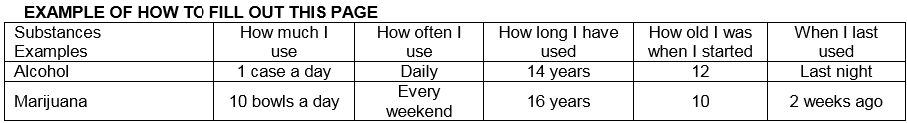 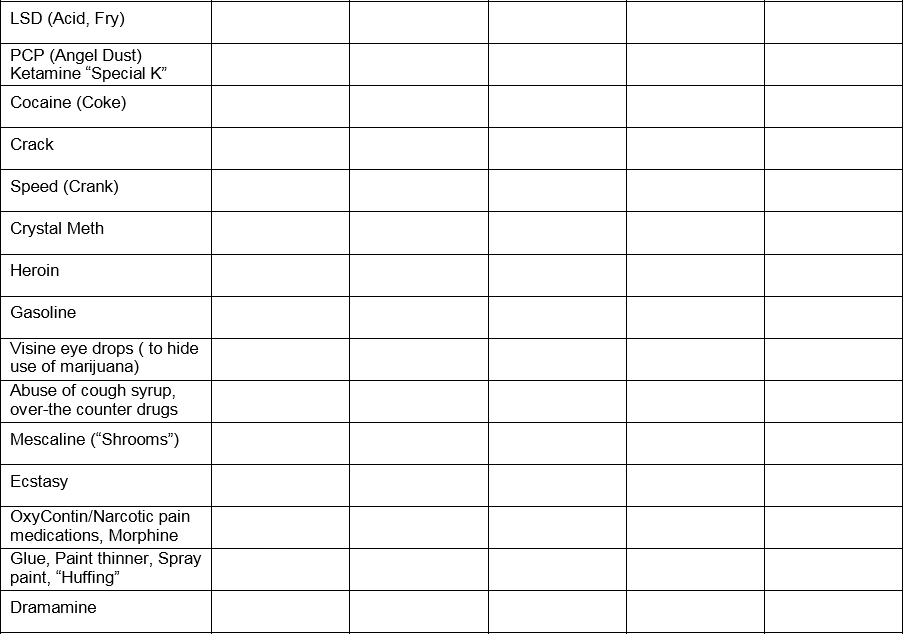 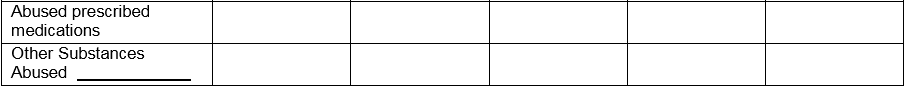 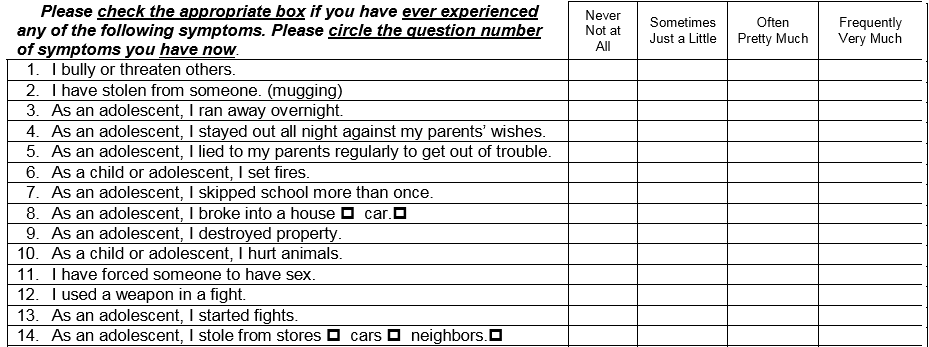 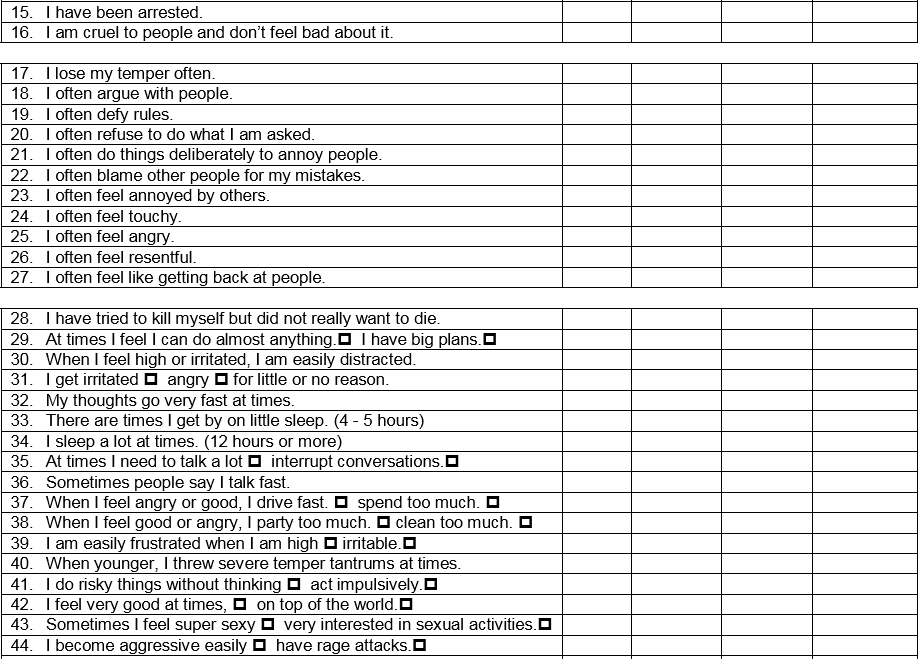 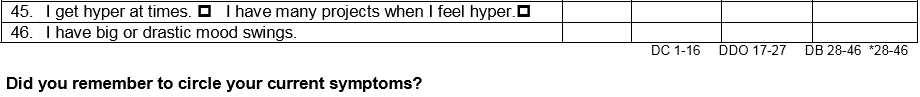 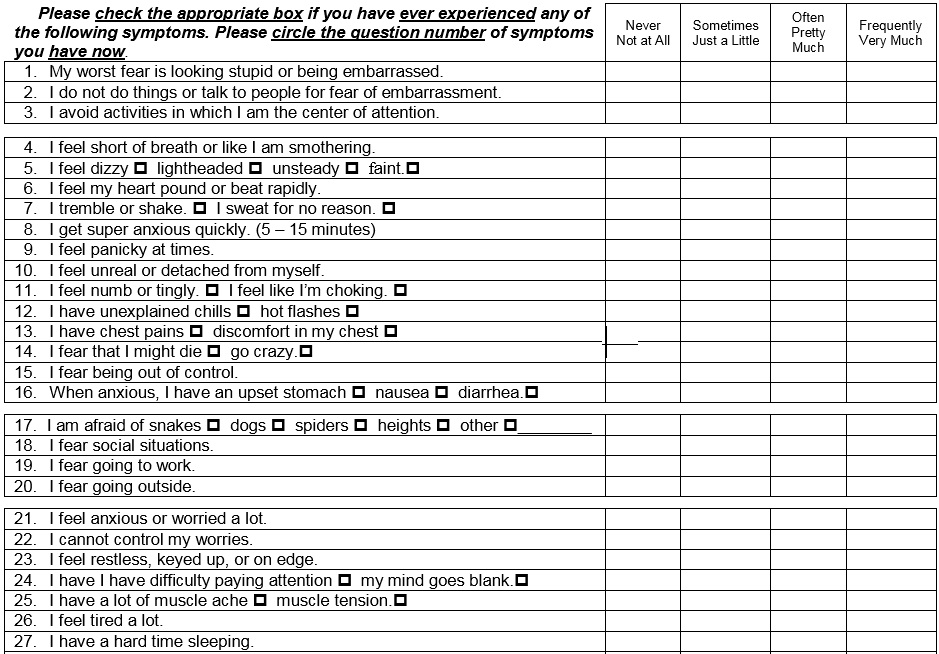 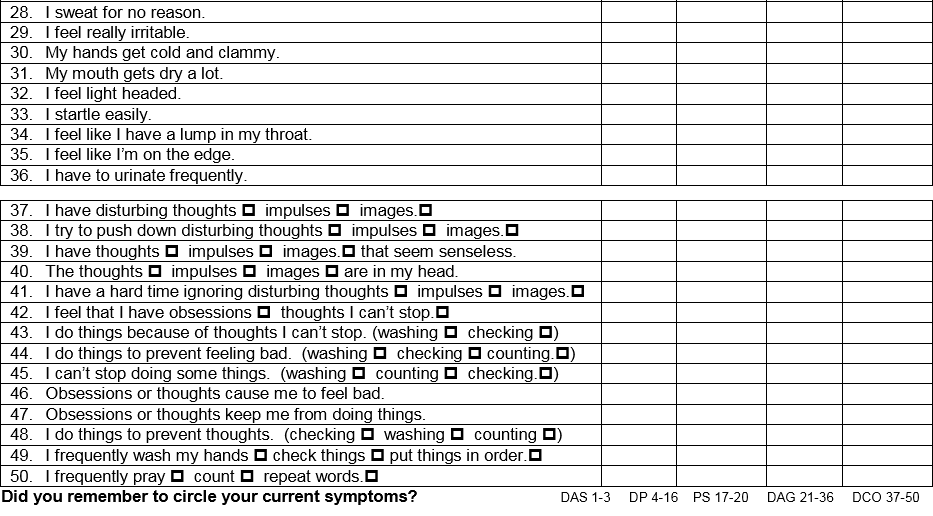 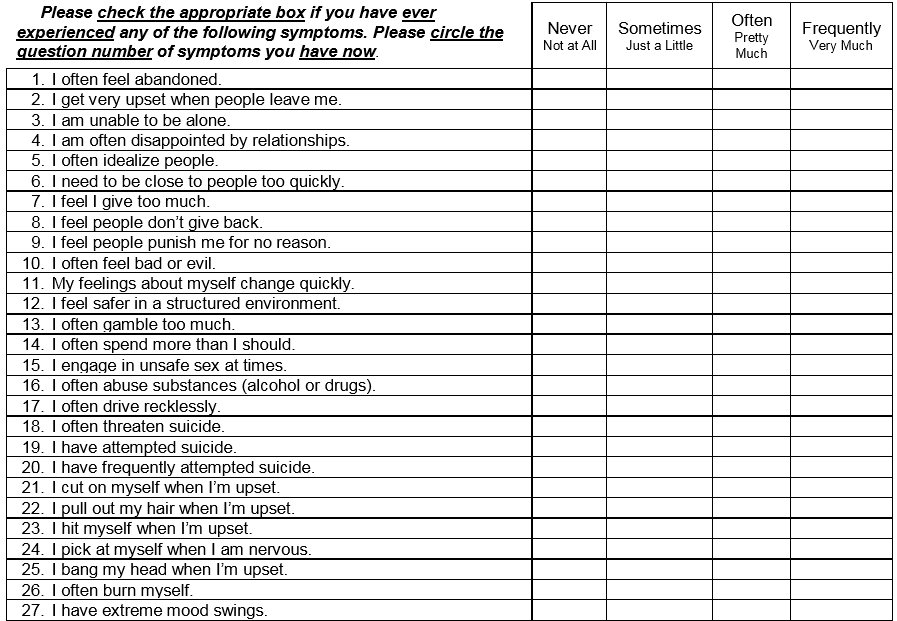 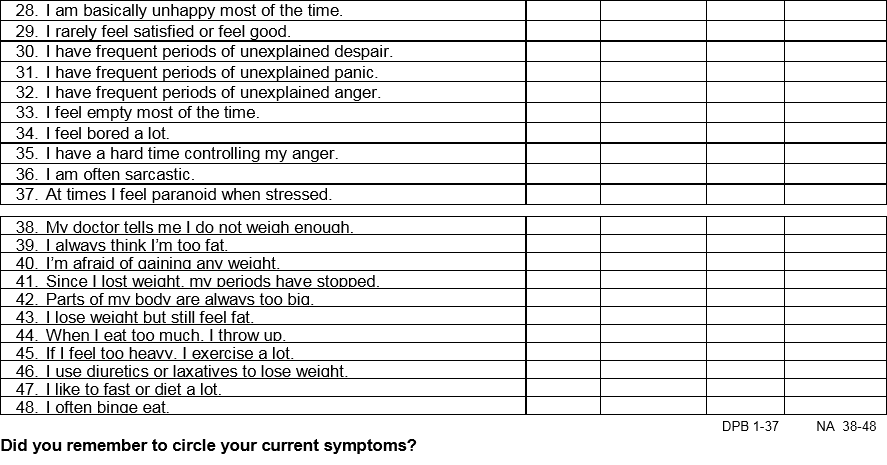 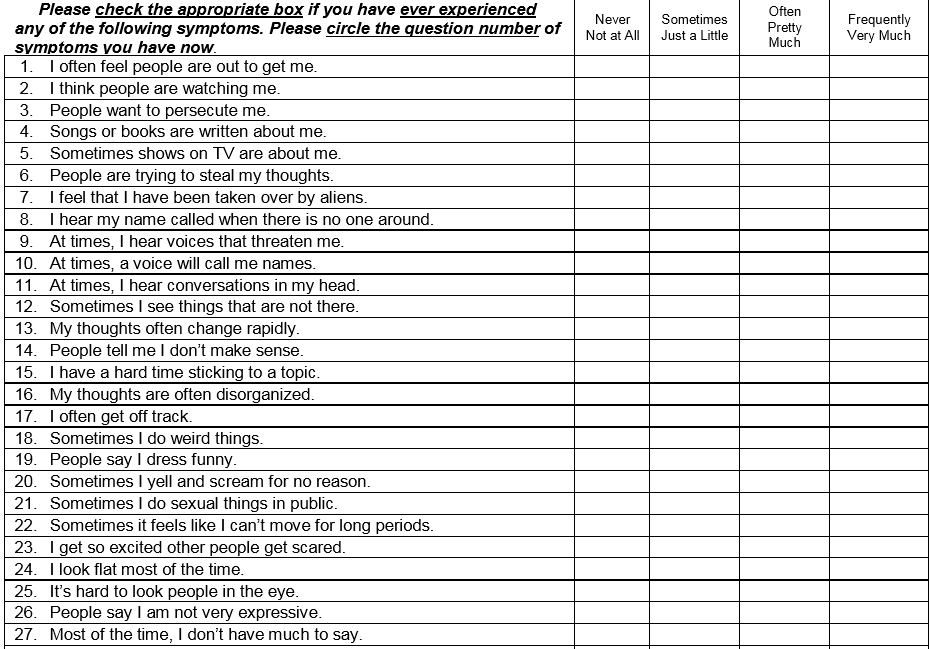 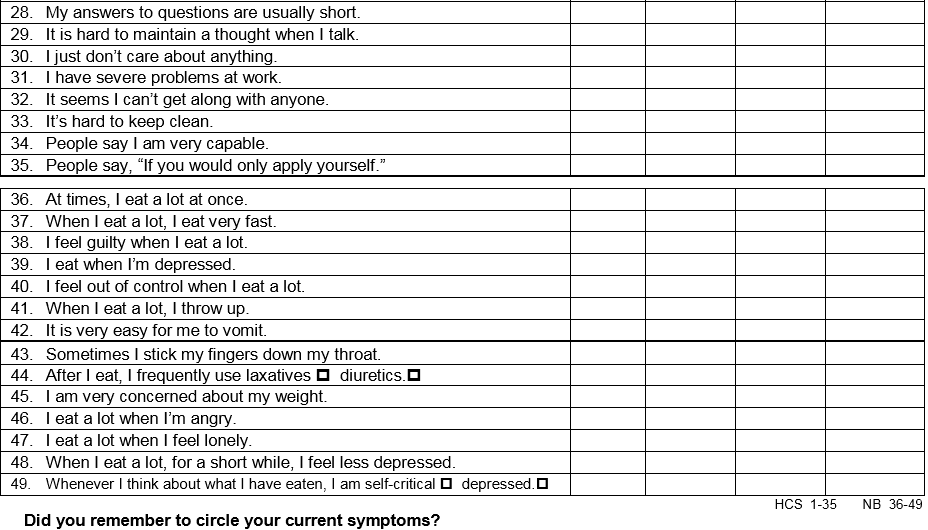 I certify that all information on the Adult Comprehensive History and Questionnaire Forms is true and correct to the best of my knowledge. I will notify Stephanie V. Straeter of any changes to my address, telephone numbers and any other relevant changes._____________________________________________			_______________________Signature								Date_____________________________________________Printed Name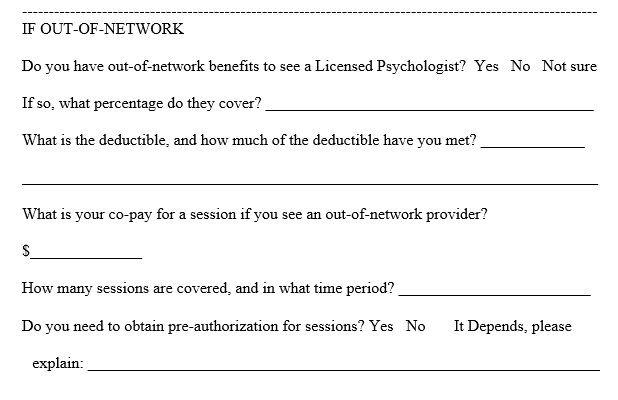 